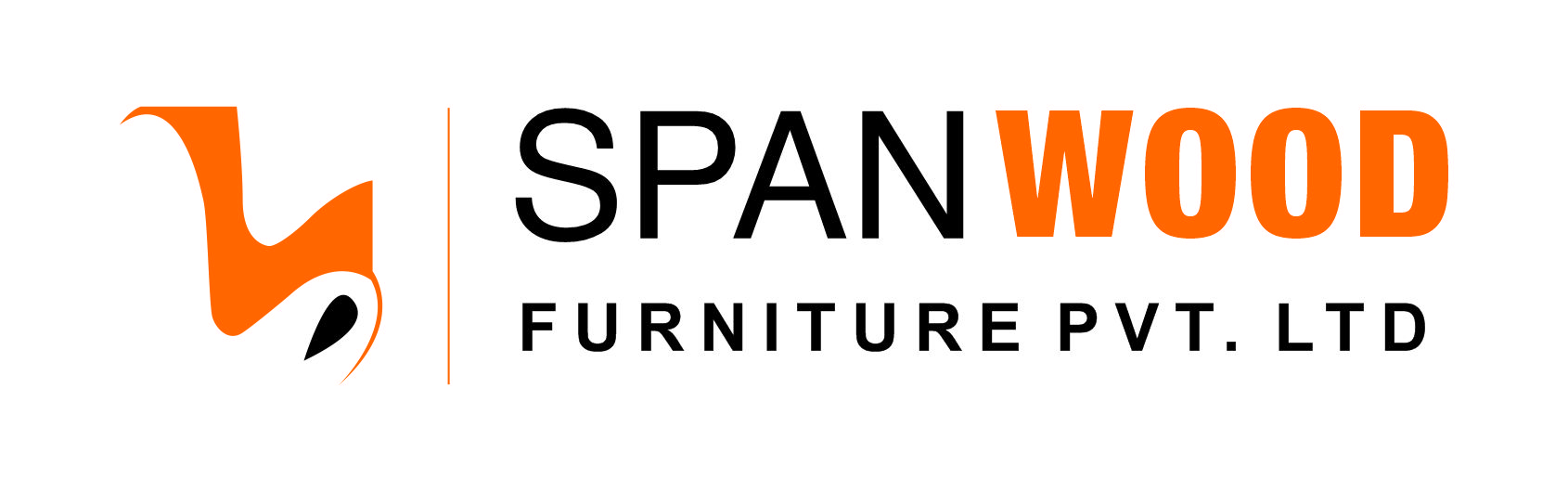 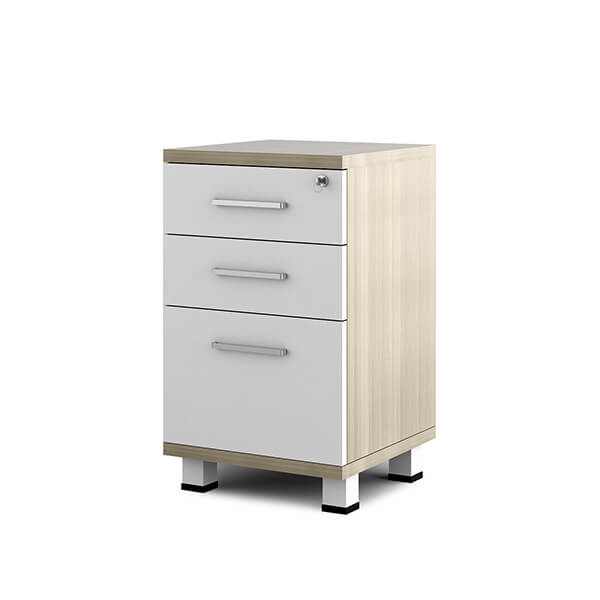 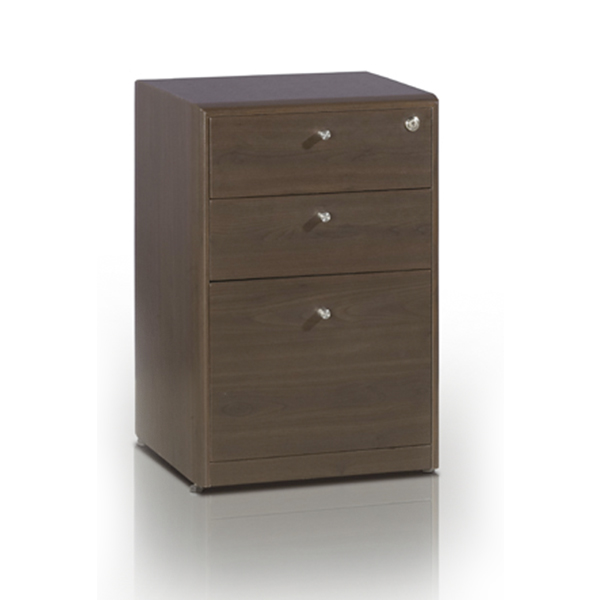 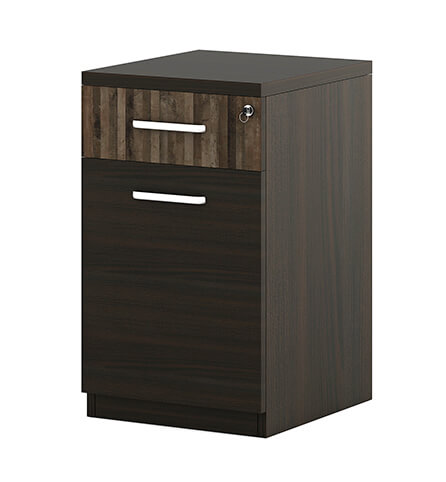 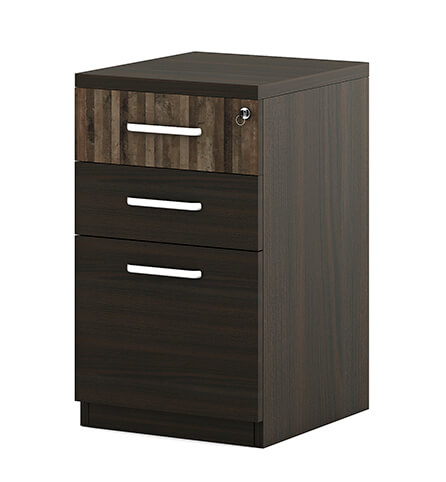 https://spanwood.com/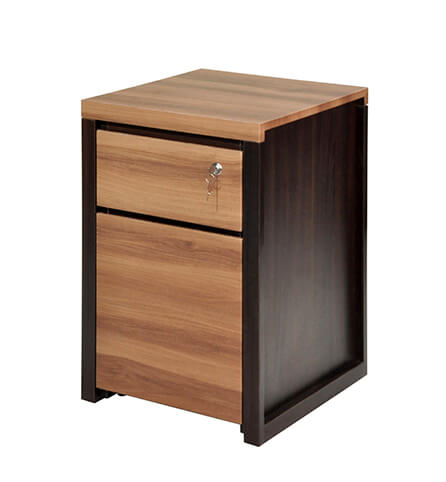 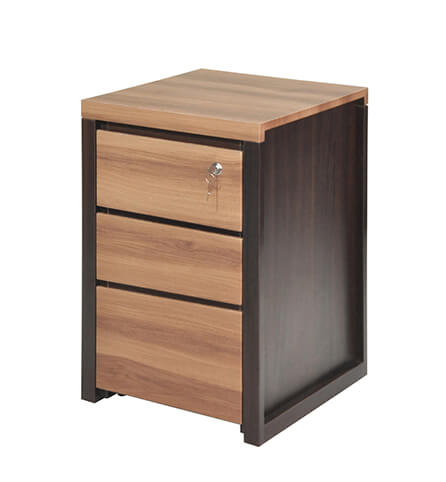 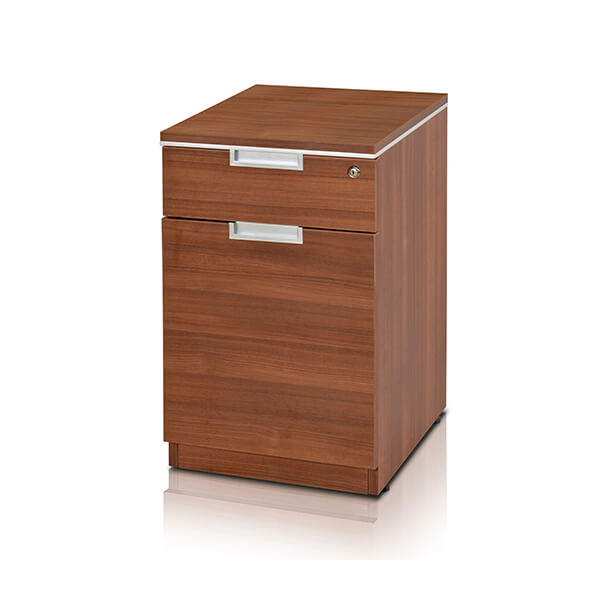 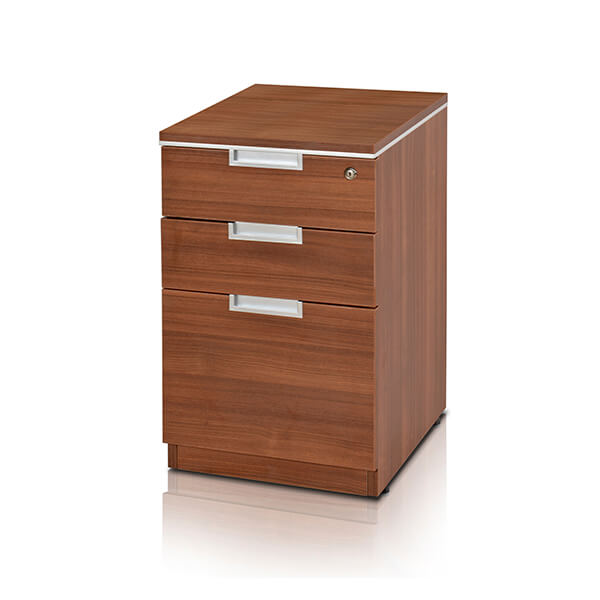 https://spanwood.com/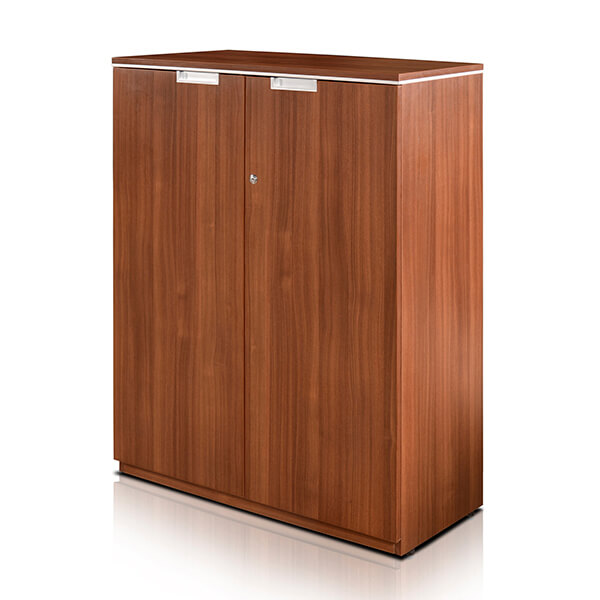 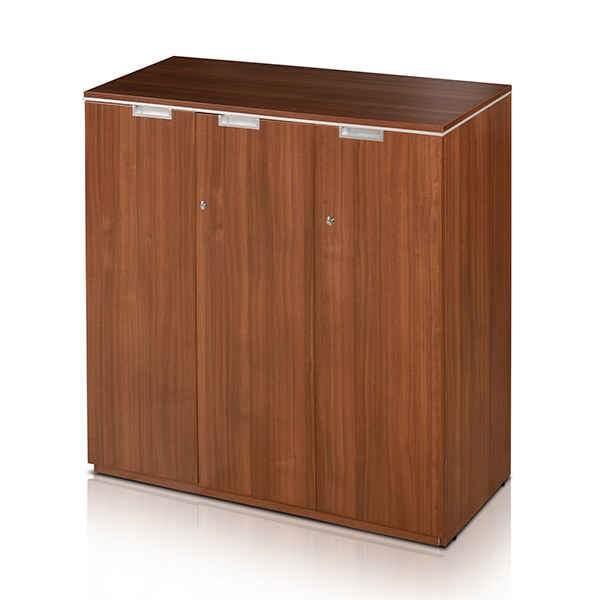 https://spanwood.com/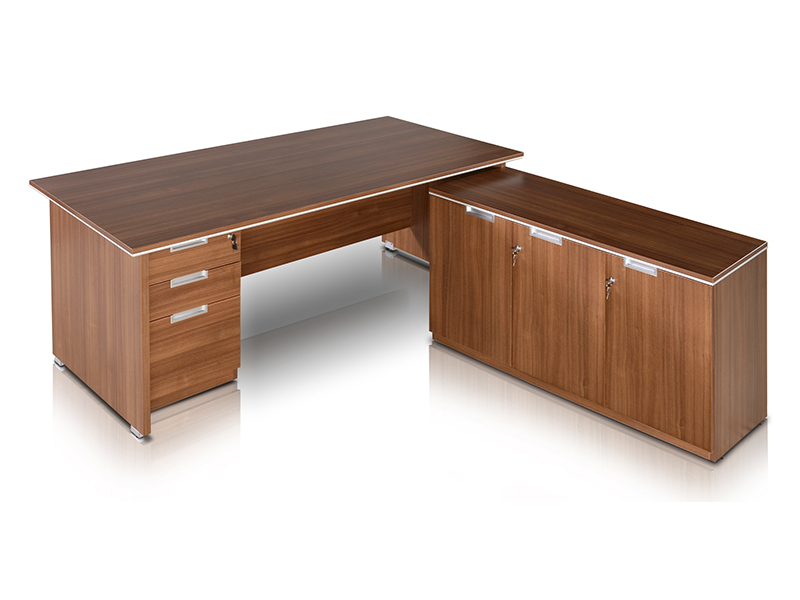 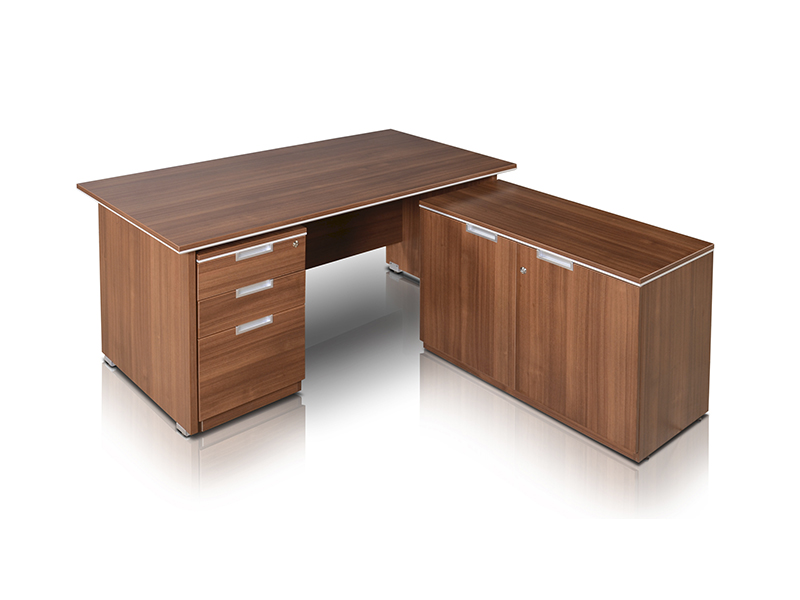 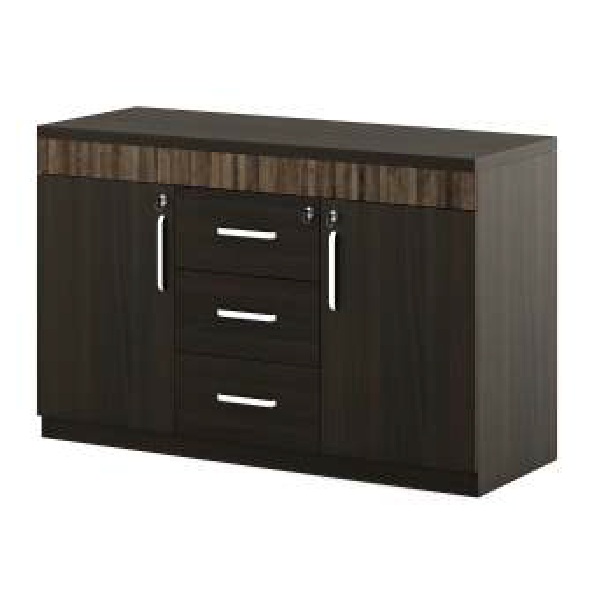 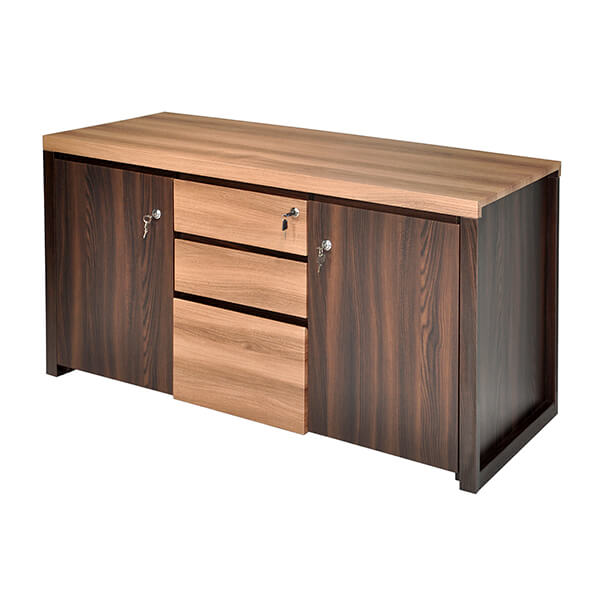 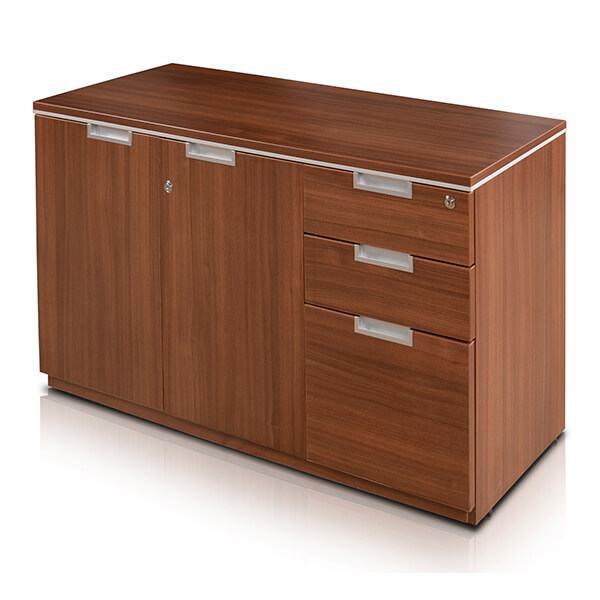 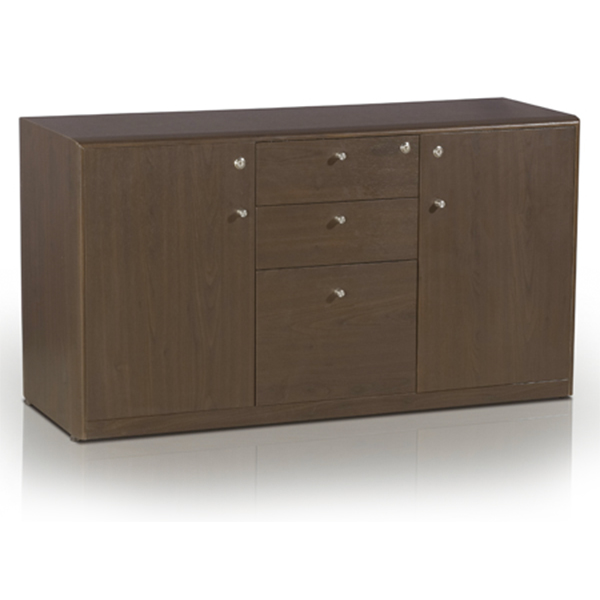 https://spanwood.com/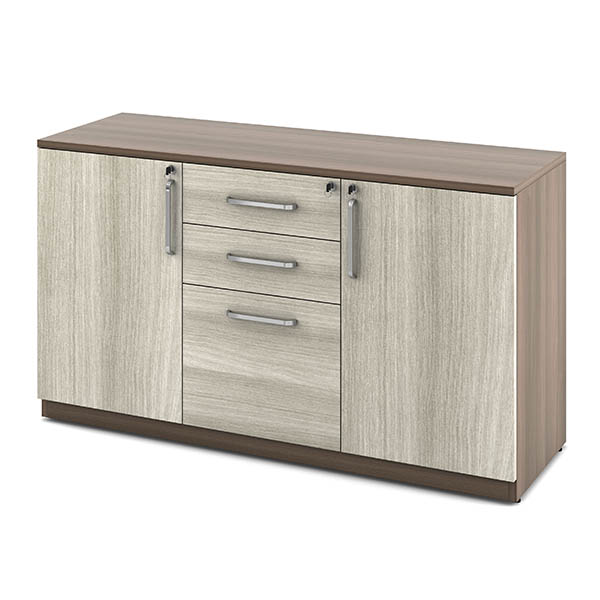 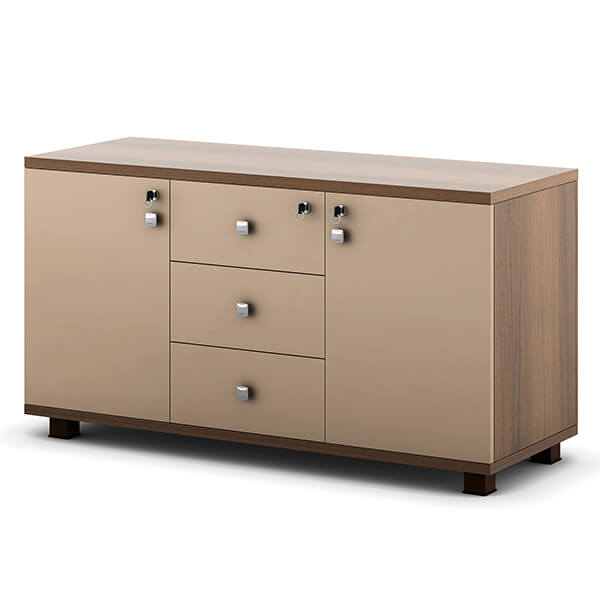 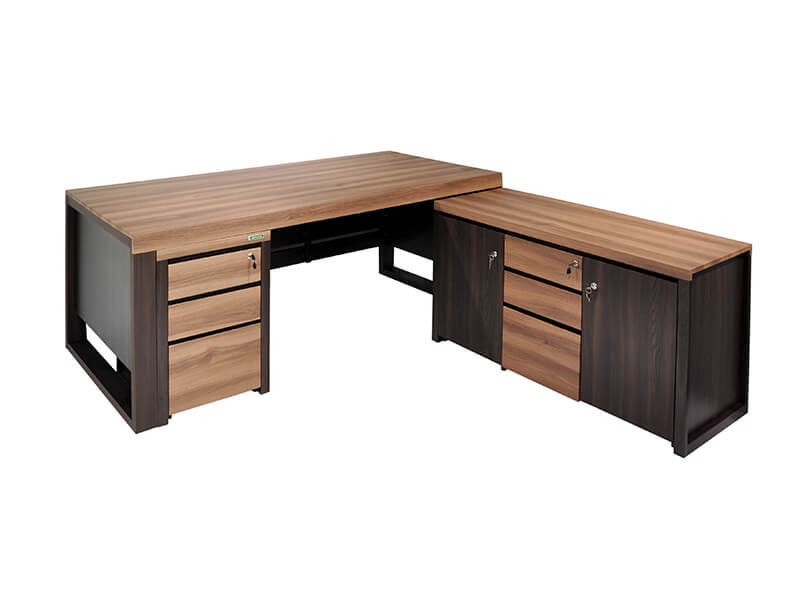 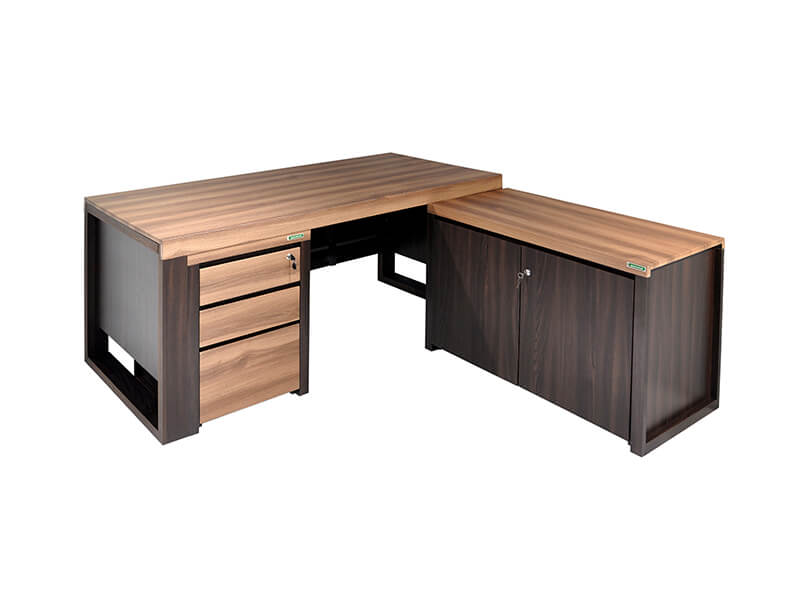 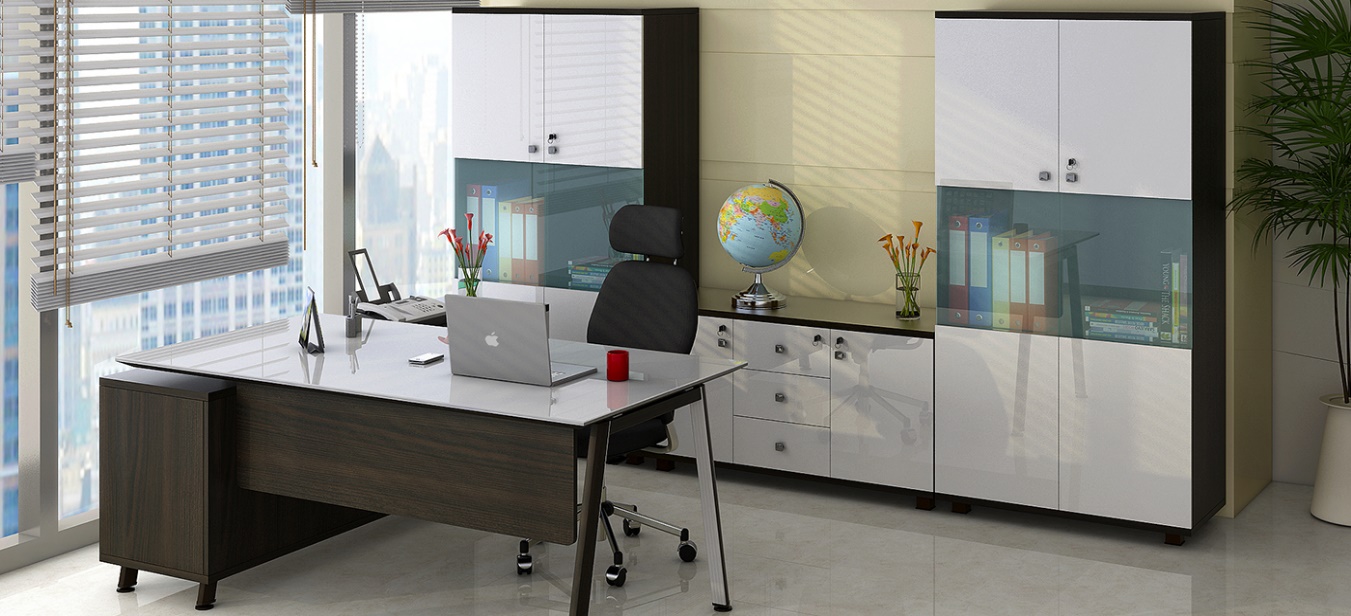 https://spanwood.com/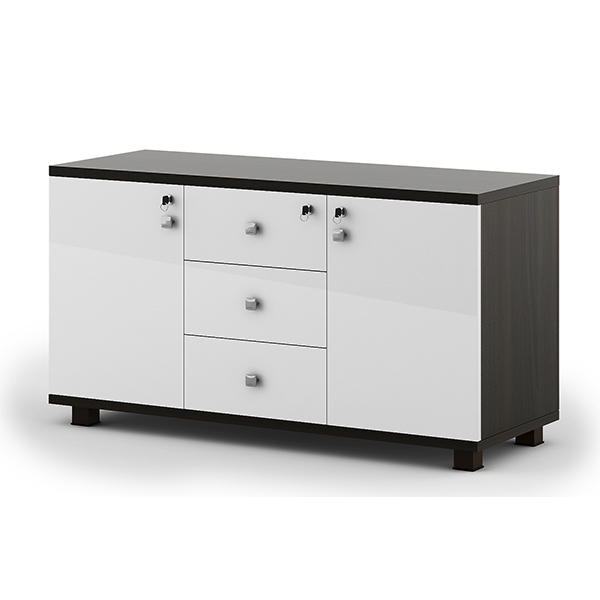 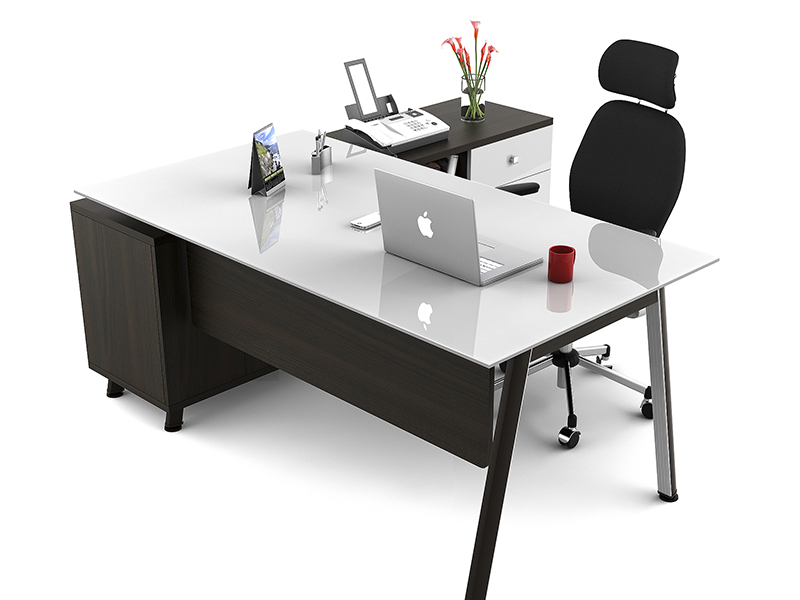 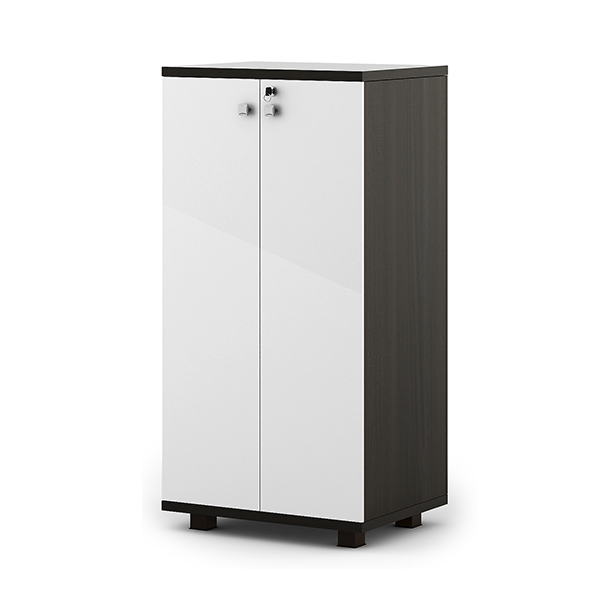 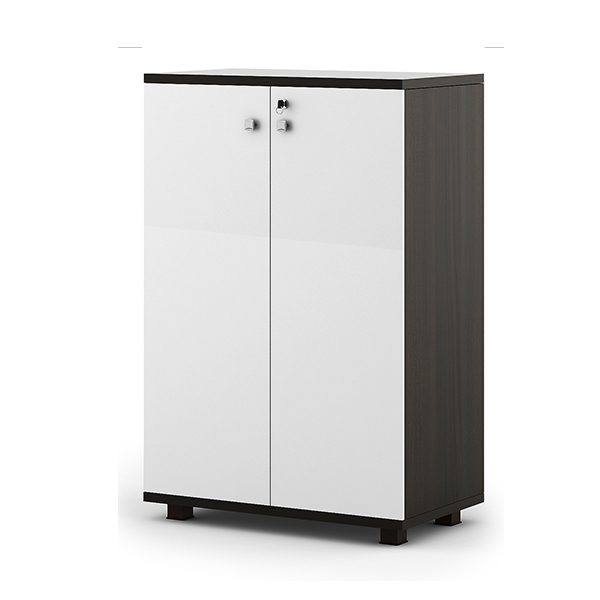 https://spanwood.com/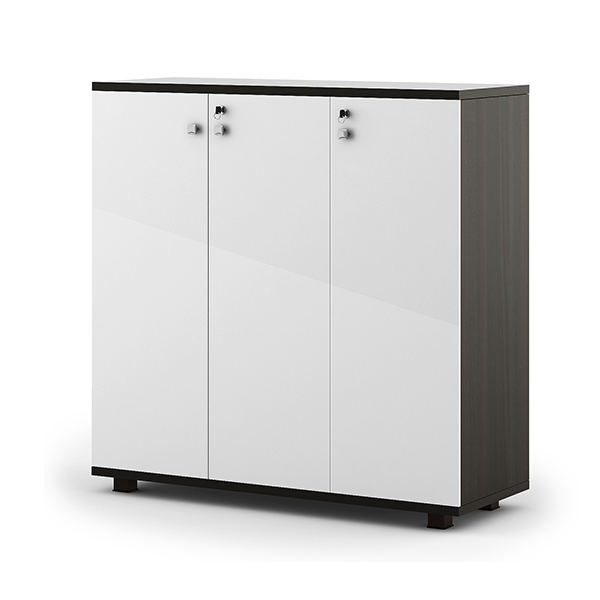 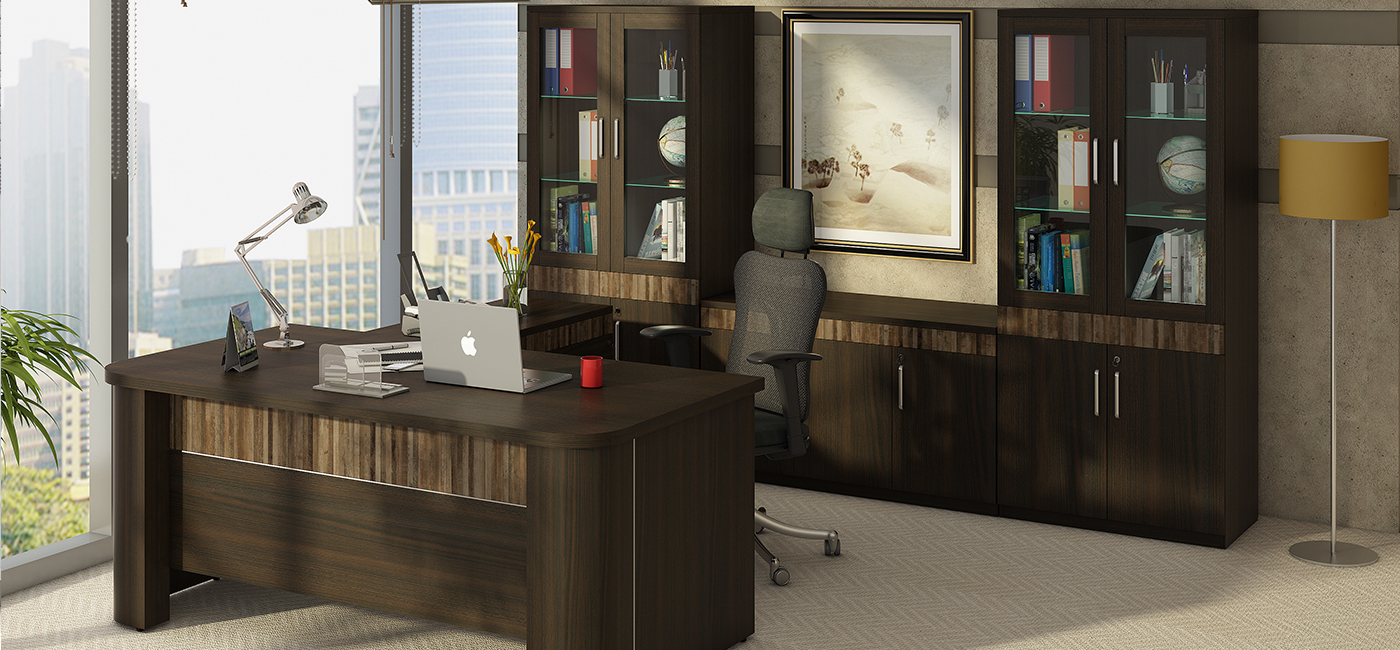 https://spanwood.com/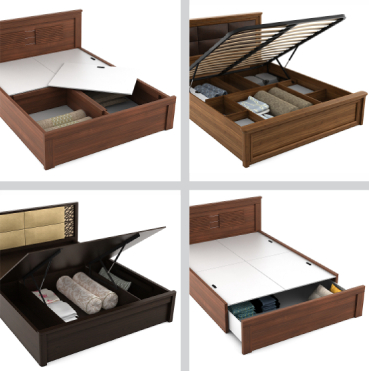 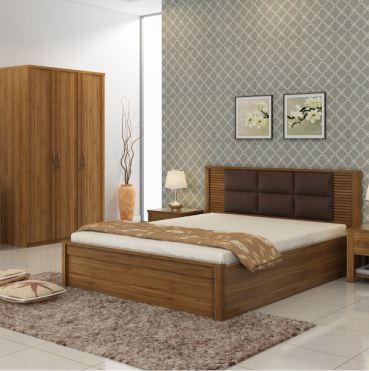 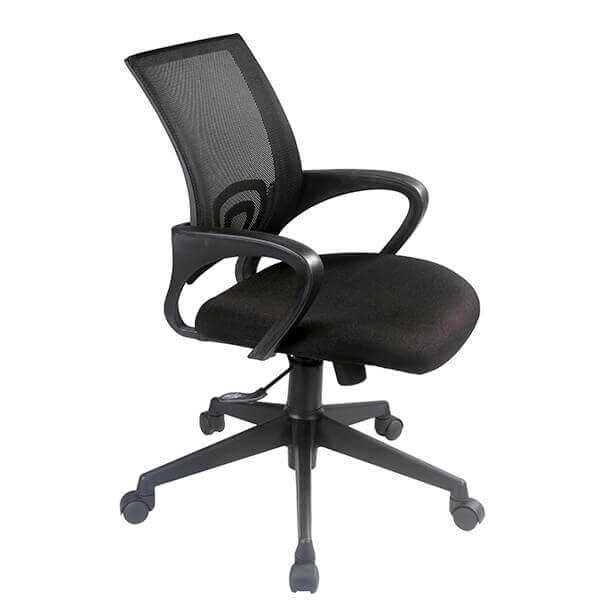 https://spanwood.com/